Unit 1 Lesson 13: Adding the Angles in a Triangle1 Can You Draw It? (Warm up)Student Task StatementComplete the table by drawing a triangle in each cell that has the properties listed for its column and row. If you think you cannot draw a triangle with those properties, write “impossible” in the cell.Share your drawings with a partner. Discuss your thinking. If you disagree, work to reach an agreement.2 Find All Three (Optional)Student Task StatementYour teacher will give you a card with a picture of a triangle.The measurement of one of the angles is labeled. Mentally estimate the measures of the other two angles.Find two other students with triangles congruent to yours but with a different angle labeled. Confirm that the triangles are congruent, that each card has a different angle labeled, and that the angle measures make sense.Enter the three angle measures for your triangle on the table your teacher has posted.3 Tear It UpImages for Launch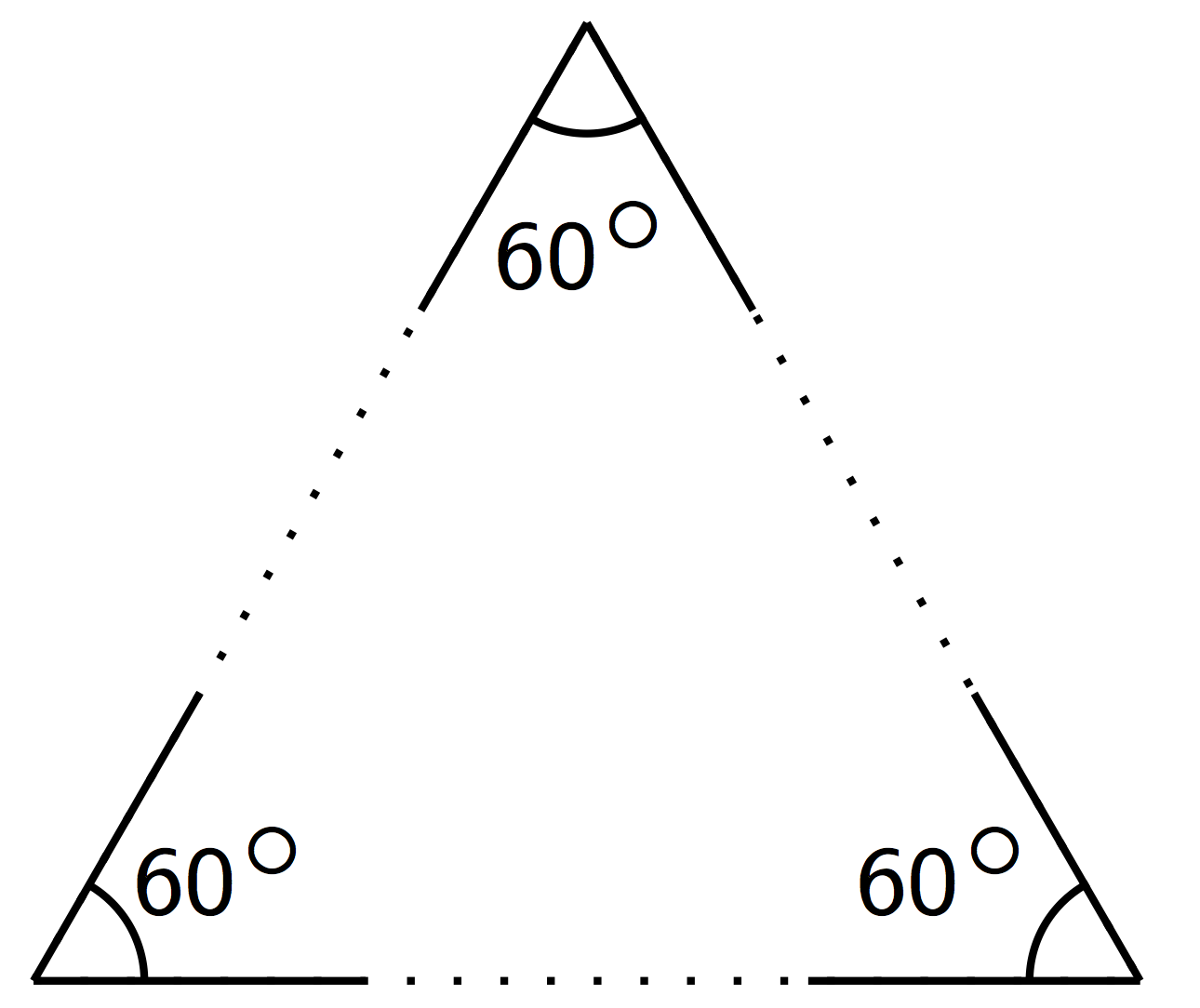 Student Task StatementYour teacher will give you a page with three sets of angles and a blank space. Cut out each set of three angles. Can you make a triangle from each set that has these same three angles?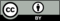 © CC BY Open Up Resources. Adaptations CC BY IM.acute (all angles acute)                                         right (has a right angle)                                   obtuse (has an obtuse angle)                               scalene (side lengths all different)isosceles (at least two side lengthsare equal)equilateral (three side lengths equal)